Vocabulary: Waves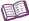 VocabularyAmplitude – the maximum distance a point is moved from its rest position when a wave passes through.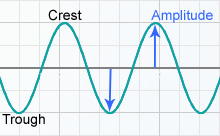 For a transverse wave, the amplitude is the distance a point is moved up or down when a wave passes through.For a longitudinal wave, the amplitude is the distance a point is moved left or right as the wave passes through.Compression – a part of a longitudinal wave where the particles in the medium are pushed together.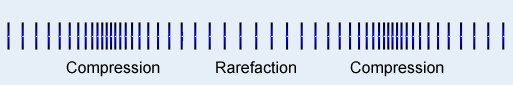 Crest – the highest part of a wave.Frequency – the number of times something occurs in a given period of time.The frequency of a wave is equal to the number of waves that pass a point each second.The unit of frequency is the hertz (Hz). One hertz is one event per second.If the speed is held constant, shorter wavelengths will correspond to higher frequencies, and longer wavelengths will correspond to lower frequencies.Linear mass density – the amount of mass per unit of length.Linear mass density is measured in kilograms per meter.For example, a 10-meter rope with a mass of 13 kilograms has a linear mass density of 1.3 kg/m.Longitudinal wave – a wave in which the motion of the medium is in the same direction as the wave.Medium – a substance through which waves can travel.Period – the time required for a single event to occur.The period of a wave is the time required for one full wave to pass a location.  Power – the rate at which work is done.Power is equivalent to the amount of energy produced in a given time.The unit of power is the watt (W). One watt is equal to one joule per second.Rarefaction – a part of a longitudinal wave where the particles in the medium are spread apart.Transverse wave – a wave in which the motion of the medium is perpendicular to the direction of the wave.Trough – the lowest part of a wave.Wave – a repeating motion that travels through a medium.Particles in the medium move up-and-down and/or back-and-forth as the wave passes through.The particles in the medium do not move permanently when the wave passes through. After the wave passes, the particles eventually move back to their original rest positions.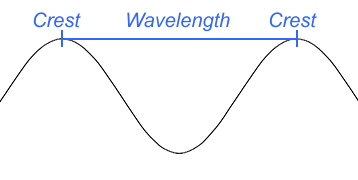 Wavelength – the distance between neighboring crests, neighboring troughs, or any other neighboring equivalent points of a wave.Wavelength is represented by the Greek letter λ (lambda).  Wave speed – the distance a wave travels in a given amount of time.Wave speed (v) is equal to the product of a wave’s frequency (f) and its wavelength (λ): v = λ • f.